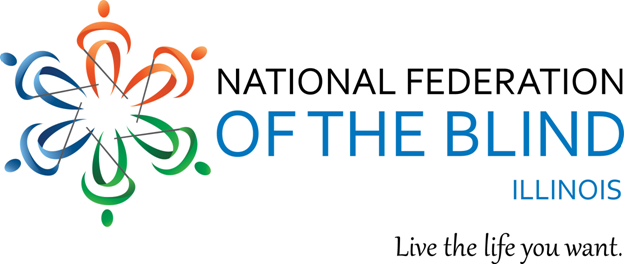 Illinois Association of Blind StudentsBackground: The Illinois Association of Blind Students (IABS), a division of the National Federation of the Blind of Illinois and a chapter of the National Association of Blind Students, is presenting two Excellent Student Awards to blind/low-vision students between 6th and to 11th grades. Recipients will be awarded certificates and prizes during the presentation at our annual convention of the National Federation of the Blind of Illinois:	Saturday, October 29th, 2022	At the Chicago Marriott Naperville Hotel
	1801 N. Naper Blvd., Naperville, Illinois  60563In order to qualify, the student must show academic excellence, involvement in community service, and leadership skills in the classroom.Instructions: Please complete the below form and submit it by September 25th, 2022. You may email the completed form to: GMoore3rd@gmail.com  or mail your completed nomination form to: Glenn MooreP.O. Box 1065Elgin, IL  60121Please direct questions to the above addresses or call (847) 899-9801. No nominations will be accepted after September 25, 2022.Illinois Association of Blind Students2022 Excellent Student AwardNomination FormName of Nominator: __________________________________________________Nominator’s Phone and email:__________________________________________________________________Name of Student: ____________________________________________________Grade (6th – 11th):	____School Where Student Attends: __________________________________________Teacher, Staff, or Principal’s Phone Number: _______________________________Teacher, Staff, or Principal’s Email Address: __________________________________________Parent’s Phone Number: ______________________________________________Parent’s Email Address: _______________________________________________Please discuss the characteristics that make him or her an excellent blind student below. Be thorough, but please limit your narrative to 500 words: